AUTODICHIARAZIONE AI SENSI DEGLI ARTT. 46 E 47 D.P.R. N. 445/2000Il sottoscritto ________________________________________________________ ,	nato  il ____ . ____ . _____a ____________________________________ (______), residente	in _______________________________________(______), via ________________________________________ e domiciliato in _______________________________(______), via ________________________________________, identificato a mezzo __________________________nr. _____________________________________, rilasciato da _____________________________________________in data ____ . ____ . _____ , utenza telefonica ________________________ , consapevole delle conseguenze penalipreviste in caso di dichiarazioni mendaci a pubblico ufficiale (art. 495 c.p.)DICHIARA SOTTO LA PROPRIA RESPONSABILITÀdi non essere sottoposto alla misura della quarantena ovvero di non essere risultato positivo al COVID-19(fattisalvi gli spostamenti disposti dalle Autorità sanitarie);che lo spostamento è iniziato da ________________________________________________________________(indicare l'indirizzo da cui è iniziato) con destinazione _______________________________________________di essere a conoscenza delle misure di contenimento del contagio vigenti alla data odierna ed adottate ai sensi degli artt. 1 e 2 del decreto legge 25 marzo 2020, n.19, concernenti le limitazioni alle possibilità di spostamentodelle persone fisiche all'interno di tutto il territorio nazionale;di essere a conoscenza delle ulteriori limitazioni disposte con provvedimenti delPresidente delle Regione ______________________________ (indicare la Regione di partenza) e delPresidente della Regione ______________________________ (indicare la Regione di arrivo) e che lo spostamento rientra in uno dei casi consentiti dai medesimi provvedimenti ___________________________________________________________________________________________ (indicare quale);di essere a conoscenza delle sanzioni previste dall'art. 4 del decreto legge 25 marzo 2020, n. 19;che lo spostamento è determinato da:- comprovate esigenze lavorative;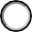 - assoluta urgenza (“per trasferimenti in comune diverso”, come previsto dall’art. 1, comma 1, lettera b) del Decreto del Presidente del Consiglio dei Ministri 22 marzo 2020);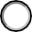 - situazione di necessità (per spostamenti all’interno dello stesso comune o che rivestono carattere di quotidianità o che, comunque, siano effettuati abitualmente in ragione della brevità delle distanze da percorrere);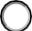 - motivi di salute.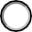 A questo riguardo, dichiara che:il proprio figlio/a è affetto/a da disturbo dello spettro autistico  o altro handicap grave certificato dall’autorità sanitaria, patologia che richiede l’effettuazione di uscite all’aperto per il contenimento degli aspetti provocatori comportamentalil’accompagnamento avverrà in luoghi tali da garantire l’osservanza del divieto di assembramento e con spostamento entro limiti ragionevolmente accettabili dal proprio domicilio.Data, ora e luogo del controlloFirma del dichiaranteL’Operatore di Polizia